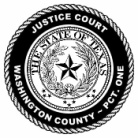 JUSTICE OF THE PEACE – PRECINCT ONE – WASHINGTON COUNTY, TEXASJUSTICE OF THE PEACE – PRECINCT ONE – WASHINGTON COUNTY, TEXASJUSTICE OF THE PEACE – PRECINCT ONE – WASHINGTON COUNTY, TEXASJUSTICE OF THE PEACE – PRECINCT ONE – WASHINGTON COUNTY, TEXASJUSTICE OF THE PEACE – PRECINCT ONE – WASHINGTON COUNTY, TEXASJUSTICE COURT DOCKETWeek of January 14, 2019JUSTICE COURT DOCKETWeek of January 14, 2019JUSTICE COURT DOCKETWeek of January 14, 2019JUSTICE COURT DOCKETWeek of January 14, 2019JUSTICE COURT DOCKETWeek of January 14, 2019PAGE 1 OF 1DATEDOCKET#DOCKET#TIMESTYLINGATTNYSTATUS01/16EP18024 EP18024 10:30AMSOT VS CRAWFORDEPO MODIFICATION HEARING01/17WR18166 WR18166 9AMSOT VS BOKWERBALLARDEXAMINING TRIALWR18168WR181689AMSOT VS BOKWERBALLARDEXAMINING TRIALWR181339WR18133910AMSOT VS LEVIBALLARDEXAMINING TRIALWR181318WR18131811AMSOT VS HOWARDDAYEXAMINING TRIALWR181319WR18131911AMSOT VS HOWARDDAYEXAMINING TRIAL